Проект Постановление № с. Усть-Кокса                                                                                          от  «    » августа 2017г.Об утверждении Муниципальной программы «Формированиесовременной городской среды муниципального образования«Усть-Коксинское сельское поселение» на 2018-2022 годы»Руководствуясь статьей 179 Бюджетного кодекса Российской Федерации, Постановлением Правительства Российской Федерации от 10.02.2017г. №169 «Об утверждении Правил предоставления и распределения субсидий из федерального бюджета бюджетам субъектов Российской Федерации на поддержку государственных программ субъектов Российской Федерации и муниципальных программ формирования современной городской среды», Уставом Усть-Коксинского сельского поселения», постановляет:1. Утвердить прилагаемую муниципальную программу муниципального образования Формирование современной городской среды муниципального образования «Усть-Коксинское сельское поселение» на 2018-2022 годы».2. Настоящее Постановление вступает в силу после дня его официального опубликования и подлежит размещению на официальном сайте Усть-Коксинского сельского поселения. В сети Интернет.Глава Усть-Коксинского сельского поселения:                                                    Н.В. БухтуеваУтвержденаПостановлениемГлавы Усть-Коксинского сельского поселения                                                                                                   от  «  »  августа  2017 г. №  МУНИЦИПАЛЬНАЯ ПРОГРАММА«ФОРМИРОВАНИЕ СОВРЕМЕННОЙ ГОРОДСКОЙ СРЕДЫ МУНИЦИПАЛЬНОГООБРАЗОВАНИЯ «УСТЬ-КОКСИНСКОЕ СЕЛЬСКОЕ ПОСЕЛЕНИЕ»НА 2018-2022 ГОДЫ»I. Характеристика текущего состояния сектора благоустройствав муниципальном образовании «Усть-Коксинское сельское поселение»Анализ сферы благоустройства в муниципальном образовании «Усть-Коксинское сельское поселение» (далее - муниципальное образование) за 3 года, предшествующих году начала реализации настоящей муниципальной программы:В 2015 году к празднованию 70-летней годовщины Победы в Великой Отечественной войне проведен ремонт, реконструкция и обустройство территории памятников, увековечивающих память о Великой Отечественной войне 1941-1945 гг.:- ремонт обелиска воинам – землякам в с.Баштала на сумму 78158 руб.;- ремонт обелиска воинам – землякам в пос. Курунда на сумму 40328 руб.;- реконструкция обелиска воинам – землякам в с.Кастахта на сумму 124857 руб.;- благоустроена территория памятника - обелиска воинам – землякам в пос. Тюгурюк на сумму 18325 руб.;- благоустроена территория памятника в с.Усть-Кокса на сумму 20962 руб.;- приобретены баннеры, феерверки,  сувениры, цветы. В 2016 году созданы и обустроены детские спортивные площадки в с.Усть-Кокса ул. Энтузиаствов и ул. Надежды; установлены светодиодные деревья на площади Мира.В 2017 году выполнен текущий ремонт строений на площадке для отдыха в урочище «Громатуха»  на сумму   24154 руб., обустроен родник в с.Усть-Кокса на сумму 74852 руб., установлен светодиодный фонтан на площади Мира.Ежегодно проводятся следующие работы по благоустройству:- ремонт и содержание объектов уличного освещения;- озеленение площади (подготовка посадочного материала, обустройство клумб, посадку кустарников, цветов, подсев газона,  уход за растениями на площади Мира в с. Усть-Кокса);- организация и содержание мест захоронения (огораживание кладбищ);- текущий ремонт детских площадок;- текущий ремонт памятников и обелисков;- изготовление табличек с наименованиями улиц и номеров домов;-текущий ремонт площади;- оформление площади Мира ко дню Победы, к Новому году (установка, украшение, уборка новогодней ели, освещение площади гирляндами, устройство снежного городка). Характеристика текущего состояния сферы благоустройства в муниципальном образовании:Количество и площадь благоустроенных дворовых территорий (полностью освещенных, оборудованных местами для проведения досуга и отдыха разными группами населения (спортивные площадки, детские площадки и т.д.), малыми архитектурными формами):На территории муниципального образования 11 многоквартирных дома, количество проживающих в них - 253 человека. Общая площадь многоквартирных домов составляет 4550 кв. м.Количество полностью благоустроенных территорий - 0 многоквартирных домов, Доля благоустроенных дворовых территорий многоквартирных домов от общего количества дворовых территорий многоквартирных домов: 0%. Вся территория многоквартирных домов нуждается в благоустройстве.Охват населения благоустроенными дворовыми территориями (доля населения, проживающего в жилом фонде с благоустроенными дворовыми территориями, от общей численности населения муниципального образования субъекта Российской Федерации): 0 человека, 0%.Количество и площадь общественных территорий (парки, скверы, набережные и т.д.): по состоянию на 31 декабря 2017 года в муниципальном образовании площадь общественных территорий составляла 299,227 тыс. кв. м. Площадь общественных территорий включает в себя:- площадь Мира с.Усть-Кокса, ул. Харитошкина  - 5,787 тыс.кв. м;- памятники природы местного значения -  206,000 кв. м;- детские площадки – 6,964 тыс.кв. м;- родник – 0,500 тыс.кв. м;- кладбища – 79,976 тыс.кв. м.Доля и площадь благоустроенных общественных территорий от общего количества таких территорий составляет 1,2% или 3,506 тыс. кв. м.Доля и площадь общественных территорий, нуждающихся в благоустройстве, от общего количества таких территорий составляет 98,8%, или 295,721 тыс. кв. м.Площадь благоустроенных общественных территорий, приходящихся на 1 жителя муниципального образования:Учитывая, что на 31 декабря 2017 года численность населения муниципального образования составила 6376 человек, площадь благоустроенных общественных территорий, приходящихся на 1 жителя, составляет 0,55 кв. м.II. Описание приоритетов муниципальной политики в сфереблагоустройства, формулировка целей и постановказадач муниципальной программыПриоритетами муниципальной политики в сфере благоустройства территории муниципального образования являются:- повышение комфортности условий проживания граждан;- благоустройство территорий.Цель программы: - повышение уровня благоустройства территории муниципального образования «Усть-Коксинское сельское поселение»Задачи программы:- повышение уровня благоустройства дворовых территорий муниципального образования «Усть-Коксинское сельское поселение»- повышение уровня благоустройства общественных территорий муниципального «Усть-Коксинское сельское поселение»- повышение уровня благоустройства памятников природы муниципального образования «Усть-Коксинское сельское поселение»;- повышение уровня вовлеченности граждан, организаций в реализацию мероприятий по благоустройству территорий муниципального образования «Усть-Коксинское сельское поселение»Целевые индикаторы и показатели муниципальной программы:Паспорт муниципальной программы «Формирование современной городской среды муниципального образования «Усть-Коксинское сельское поселение» на 2018-2022 годы представлен в приложении № 1 к настоящей муниципальной программе.III. Прогноз ожидаемых результатов реализации муниципальнойпрограммы, характеристика вклада органов местногосамоуправления муниципального образования «Усть-Коксинское сельское поселение»  в достижение результатов в реализацииприоритетного проекта «Формирование комфортнойгородской среды»Плановые значения на 2018-2022 годы:Количество и площадь благоустроенных дворовых территорий (полностью освещенных, оборудованных местами для проведения досуга и отдыха разными группами населения (спортивные площадки, детские площадки и т.д.), малыми архитектурными формами):Прогнозируемое количество полностью благоустроенных территорий – 11 многоквартирных дома, 4,550 тыс. кв. м, или 100% от общей площади многоквартирных домов.Доля благоустроенных дворовых территорий многоквартирных домов от общего количества дворовых территорий многоквартирных домов: 100%.Охват населения благоустроенными дворовыми территориями (доля населения, проживающего в жилом фонде с благоустроенными дворовыми территориями, от общей численности населения муниципального образования субъекта Российской Федерации): 253 человека, 3,97%.Количество и площадь общественных территорий (парки, скверы, набережные и т.д.):Прогнозируемая площадь общественных территорий на 2018-2022гг. в муниципальном образовании составит  295,721 тыс. кв. м.Доля и площадь благоустроенных общественных территорий от общего количества таких территорий составит 98,8%, или 295,721 тыс. кв. м.Площадь благоустроенных общественных территорий, приходящихся на 1 жителя муниципального образования:Прогнозируемая численность населения муниципального образования на 1 января 2023 года - 8176 человек, площадь благоустроенных общественных территорий, приходящихся на 1 жителя, составляет 36,17 кв. м.Сведения о показателях (индикаторах) муниципальной программы «Формирование современной городской среды муниципального образования «Усть-Коксинское сельское поселение» на 2018-2022 гг. представлены в приложении № 2 к настоящей муниципальной программе.На конечные результаты реализации мероприятий по повышению уровня благоустройства территории муниципального образования могут повлиять следующие риски:а) бюджетные риски, связанные с дефицитом местного бюджета и возможностью невыполнения своих обязательств по софинансированию настоящей программы, в том числе:- несоблюдение муниципальным образованием условий соглашений, заключенных с Министерством регионального развития Республики Алтай на получение субсидий на благоустройство, реализация в неполном объеме мероприятий благоустройства, в том числе комплекса первоочередных мероприятий по благоустройству;- отсутствие средств местного бюджета для финансирования проектов по благоустройству;б) социальные риски, связанные с низкой социальной активностью населения, отсутствием массовой культуры соучастия в благоустройстве дворовых территорий, в том числе:- созданная в ходе реализации проектов по благоустройству инфраструктура не будет востребована гражданами;- отрицательная оценка граждан в отношении реализованных проектов;в) управленческие (внутренние) риски, связанные с неэффективным управлением настоящей муниципальной программой, низким качеством межведомственного взаимодействия, недостаточным контролем за реализацией мероприятий, в том числе:- отсутствие информации, необходимой для проведения оценки качества городской среды и формирования индекса качества городской среды;- непринятие муниципальным образованием новых, соответствующих федеральным методическим документам, правил благоустройства территории муниципального образования «Усть-Коксинское сельское поселение»- недостаточно высокий уровень качества проектов по благоустройству, представленных муниципальным образованием в целях формирования Федерального реестра лучших реализованных практик (проектов) по благоустройству;- ограниченная сезонность созданной инфраструктуры благоустройства.Мероприятия по предупреждению рисков:1. Активная работа и вовлечение органов государственной власти Республики Алтай, высших должностных лиц муниципального образования, граждан и организаций, которые могут стать инициаторами проектов по благоустройству.2. Проведение информационно-разъяснительной работы в средствах массовой информации в целях стимулирования активности граждан и бизнеса в инициации проектов по благоустройству.3. Инициирование, при необходимости, дополнительных поручений высших должностных лиц (руководителей высших органов) органов местного самоуправления в адрес руководителей структурных подразделений муниципального образования о принятии дополнительных мер в целях реализации мероприятий паспорта проектов.4. Реализация в муниципальном образовании требований об обязательном закреплении за собственниками, законными владельцами (пользователями) обязанности по содержанию прилегающей территории.5. Получение муниципальным образованием субсидии на благоустройство из средств федерального бюджета и республиканского бюджета Республики Алтай.6. Формирование четкого графика реализации соглашения с конкретными мероприятиями, сроками их исполнения и ответственными лицами.7. Установление в соглашениях ответственности конкретных должностных лиц муниципального образования за нарушение условий соглашений.8. Создание системы контроля и мониторинга в режиме он-лайн за исполнением соглашений, позволяющей оперативно выявлять отклонения от утвержденного графика исполнения соглашений и устранять их.9. Формирование библиотеки лучших практик по реализации проектов по благоустройству.IV. Объем средств, необходимых на реализацию муниципальнойпрограммы за счет всех источников финансированияСведения о ресурсном обеспечении муниципальной программы за счет всех источников финансирования с расшифровкой по главным распорядителям средств бюджета муниципального образования, целевым программам, основным мероприятиям подпрограмм, а также по годам реализации представлены в приложении N 3 к настоящей муниципальной программе.V. Мероприятия, предусматривающие софинансирование за счет бюджета муниципального образования «Усть-Коксинское сельское поселение» муниципальной программы в 2018-2022 гг.Мероприятия, предусматривающие софинансирование за счет бюджета муниципального образования муниципальной программы в 2018-2022 гг., представлены в приложении № 3 к настоящей муниципальной программе.VI. Мероприятия по утверждению муниципальной программы «Формирование современной городской среды муниципального образования «Усть-Коксинское сельское поселение» на 2018-2022 годыС целью утверждения муниципальной программы «Формирования современной городской среды муниципального образования «Усть-Коксинское сельское поселение» на 2018 - 2022 годы в сроки не позднее 31 декабря 2017 года высшими должностными лицами муниципального образования организован ежемесячный контроль по исполнению должностными лицами муниципального образования мероприятий по подготовке проекта указанной муниципальной программы.Указанная муниципальная программа будет утверждена в срок не позднее 31 декабря 2017 года.VII. Мероприятия, предусмотренные разделом 3 Методическихрекомендаций по подготовке государственных программ субъектов Российской Федерации и муниципальныхпрограмм формирования современной городской среды в рамкахреализации приоритетного проекта «Формирование комфортнойгородской среды» на 2018-2022 годы, утвержденных приказомМинистерства строительства и жилищно-коммунального хозяйстваРоссийской Федерации от 06 апреля 2017 года N 691/прАдресный перечень дворовых территорий, общественных территорий, памятников природы, подлежащих включению в муниципальную программу, сформирован по предложениям заинтересованных лиц Общественной комиссией:Адресный перечень дворовых территорий на 2018 год:- с.Усть-Кокса, ул. Аргучинского 18Б;- с.Усть-Кокса, ул. Нагорная, 10;- с.Усть-Кокса, ул. Нагорная, 12;- с.Усть-Кокса, ул. Нагорная, 82А;- с.Усть-Кокса, ул. Советская, 76;- с.Усть-Кокса, ул. Советская, 68;- с.Усть-Кокса, ул. Совхозная, 10;- с.Усть-Кокса, ул. Совхозная, 12;- с.Усть-Кокса, ул. Совхозная, 14;- с.Усть-Кокса, ул. Совхозная, 16;- с.Усть-Кокса, ул. Юшкина, 11;Адресный перечень общественных территорий на 2018 год:- площадь Мира с.Усть-Кокса, ул. Харитошкина;- памятник природы местного значения «Коксинская Роща»;- памятник природы местного значения «Катунская стрелка»;- памятник природы местного значения « Реки Большая и Малая Громотухи»;- детская площадка с.Усть-Кокса, ул. Аргучинского;- детская площадка с.Усть-Кокса, ул. Комсомольская;- детская площадка с.Усть-Кокса, ул. Мелиораторов;- детская площадка с.Усть-Кокса, ул. Советская;- детская площадка с.Усть-Кокса, ул. Уймонская;- детская площадка с.Усть-Кокса, ул. Солнечная;- детская площадка пос. Тюгурюк, ул. Центральная;- детская площадка пос. Курунда, ул. Центральная;- детская площадка с.Кастахта, ул. Центральная;- детская площадка с.Баштала, ул. Центральная;- кладбище с.Усть-Кокса, ул. Аргучинского;- кладбище с.Усть-Кокса, ул. Базарная;- кладбище «Новое» с.Усть-Кокса, ул. Строительная;- кладбище с.Баштала;- кладбище с. Кастахта;- кладбище пос.Курунда;- кладбище пос. Тюгурюк, ул. Лесная;- кладбище пос. Тюгурюк, ул. Березовая;- кладбище с.Синий Яр;- кладбище с.Власьево;Перечень видов работ, планируемых к выполнению на общественных территориях, подлежащих благоустройству в 2018-2022 гг:а) площадь Мира с.Усть-Кокса, ул. Харитошкина:- установка малых архитектурных форм, скамеек, объектов вертикального озеленения  (контейнеры, вазоны и т.п.))б) освещение улиц МО «Усть-Коксинского сельского поселения»;в) памятник природы местного значения «Коксинская Роща», памятник природы местного значения «Катунская стрелка», памятник природы местного значения « Реки Большая и Малая Громотухи»:- строительству спортивных, детских площадок;-  установка мусоросборников, туалетов;- организация дорожно-тропиночной сети;г) детские площадки:- капитальный ремонт детских площадок с.Усть-Кокса, ул. Аргучинского, с.Усть-Кокса, ул. Комсомольская, с.Усть-Кокса, ул. Мелиораторов, с.Усть-Кокса, ул. Советская, пос. Тюгурюк, ул. Центральная, пос. Курунда, ул. Центральная, с.Кастахта, ул. Центральная, с.Баштала, ул. Центральная:- строительство новой оборудованной детской спортивной площадки с. Усть-Кокса, ул. Солнечная, с.Усть-Кокса, ул. Уймонская, с.Усть-Кокса, ул. Советская;д) кладбища:- ограждение кладбища в с.Усть-Кокса, ул. Строительная (площадью 17475 кв.м), устройство пешеходных дорожек, выпиловка больных и сухостойных деревьев, строительство бытовых помещений, установка контейнеров, разработка схем захоронений, строительство новых туалетов;- ограждение кладбища в с.Усть-Кокса, ул. Аргучинского (площадью 15998 кв.м), устройство пешеходных дорожек, выпиловка больных и сухостойных деревьев, строительство бытовых помещений, установка контейнеров, разработка схем захоронений, строительство новых туалетов;- ограждение кладбища в с.Усть-Кокса, ул.Базарная (площадью 6643кв.м),  выпиловка больных и сухостойных деревьев, строительство бытовых помещений, установка контейнеров, установка туалета;- ограждение кладбища в с. Баштала (площадью 7173 кв.м), устройство пешеходных дорожек, выпиловка больных и сухостойных деревьев, строительство новых туалетов, строительство бытовых помещений, установка контейнеров, разработка схем захоронений, строительство новых туалетов;- ограждение кладбища в с. Кастахта (площадью 13976 кв.м), устройство пешеходных дорожек, выпиловка больных и сухостойных деревьев, строительство бытовых помещений, установка контейнеров, разработка схем захоронений, строительство новых туалетов;- ограждение кладбища в п. Курунда (площадью 5155 кв.м), устройство пешеходных дорожек, выпиловка больных и сухостойных деревьев, строительство бытовых помещений, установка контейнеров, разработка схем захоронений, строительство новых туалетов;- ограждение кладбища в п. Тюгурюк, ул. Лесная (площадью 8378 кв.м), устройство пешеходных дорожек, выпиловка больных и сухостойных деревьев, строительство бытовых помещений, установка контейнеров, разработка схем захоронений, строительство новых туалетов;- покраска и ремонт ограждения кладбища в п. Тюгурюк, ул. Березовая (площадью 2554 кв.м), выпиловка больных и сухостойных деревьев, строительство бытовых помещений, установка контейнеров, строительство новых туалетов;- ограждение кладбища в с.Власьево (площадью 999 кв.м), устройство пешеходных дорожек, выпиловка больных и сухостойных деревьев, строительство бытовых помещений, установка контейнеров, разработка схем захоронений, строительство новых туалетов;- ограждение кладбища в с.Синий Яр (площадью 1625 кв.м), устройство пешеходных дорожек, выпиловка больных и сухостойных деревьев, строительство бытовых помещений, установка контейнеров, разработка схем захоронений, строительство новых туалетов.Выполнение работ по благоустройству дворовых территорий включает в себя:а) минимальный перечень видов работ по благоустройству дворовых территорий:- ремонт дворовых проездов;- обеспечение освещения дворовых территорий;- установка скамеек, урн;б) перечень дополнительных видов работ по благоустройству дворовых территорий:- оборудование детских и спортивных площадок;- озеленение дворовой территории;- устройство контейнерных площадок.VIII. Особенности осуществления контроля реализациимуниципальной программы в рамках формирования современнойгородской средыКонтроль и координация реализации настоящей муниципальной программы осуществляется межведомственной комиссией, общественной комиссией, а также собственниками многоквартирных домов.Все решения, касающиеся благоустройства общественных территорий, принимаются открыто и гласно с учетом мнения жителей муниципального образования.Для повышения уровня доступности информации и информирования граждан и других заинтересованных лиц о задачах и проектах по благоустройству дворовых территорий, общественных территорий на официальном портале муниципального образования в сети «Интернет» создан раздел, предоставляющий наиболее полную и актуальную информацию по реализации настоящей муниципальной программы (http:// http://www.ustkoksa.ru/formirovanie-sovremennoy-gorodskoy-sredy/).Гражданам, организациям предоставлена возможность внести свои предложения и дополнения к представленному проекту благоустройства общественной территории муниципальной программы. Такие предложения принимались по электронной почте, при личном приеме.План реализации муниципальной программы представлен в приложении № 4 к настоящей муниципальной программе.Перечень основных мероприятий муниципальной программы с указанием сроков начала и окончания их реализации представлен в приложении № 5 к настоящей муниципальной программе.IX. Софинансирование за счет средств республиканскогобюджета Республики АлтайОбщий объем финансирования за счет средств республиканского бюджета Республики Алтай согласно подпункту «д» пункта 9 Правил предоставления и получения  субсидий из федерального бюджета бюджетам субъектов Российской Федерации на поддержку государственных программ государственной программе субъектов Российской Федерации и муниципальных  программ формирования современной городской среды, утвержденных Правительством Российской Федерации от 10.02.2017г. №169, в рамках исполнения соглашения о предоставлении федеральной субсидии, составляет 3737947 рубей, в том числе:благоустройство дворовых территорий 200000 рублей;благоустройство общественных территорий 2220647 рублей;проектирование и государственная экспертиза 1317300 рублей.X. Механизм реализации муниципальной программыГлавным распорядителем средств бюджета муниципального образования, предусмотренных на реализацию настоящей муниципальной программы, является Муниципальное образование «Усть-Коксинское сельское поселение (далее – Сельское поселение).Выполнение работ по благоустройству дворовых территорий включает в себя:а) минимальный перечень видов работ по благоустройству дворовых территорий:- ремонт дворовых проездов;- обеспечение освещения дворовых территорий;- установка скамеек, урн;б) перечень дополнительных видов работ по благоустройству дворовых территорий:- оборудование детских и спортивных площадок;- озеленение дворовой территории;- устройство контейнерных площадок.Собственники помещений в многоквартирных домах, собственники иных зданий и сооружений, расположенных в границах дворовой территории, подлежащей благоустройству (далее - заинтересованные лица), обеспечивают финансовое участие в реализации мероприятий по благоустройству дворовой территории в размере не менее 1% от общего объема средств, необходимого на реализацию мероприятий по благоустройству дворовой территории.Заинтересованные лица обеспечивают трудовое участие в реализации мероприятий по благоустройству дворовых территорий. Под трудовым (неденежным) участием понимается, в том числе выполнение заинтересованными лицами неоплачиваемых работ, не требующих специальной квалификации, как например, подготовка объекта (дворовой территории) к началу работ (земляные работы, демонтаж старого оборудования, уборка мусора), покраска оборудования, озеленение территории, посадка деревьев, охрана объекта (дворовой территории).При определении ориентировочной цены на выполнение работ рекомендуется применять нормативную стоимость (единичные расценки) работ по благоустройству дворовых территорий, указанных в приложении № 6 к настоящей муниципальной программе. Визуализированный перечень образцов элементов благоустройства, предполагаемых к размещению на дворовой территории, представлен в приложении № 7 к настоящей муниципальной программе.Включение дворовых территорий в настоящую муниципальную программу осуществляется на основании Порядка и сроков представления, рассмотрения и оценки предложений заинтересованных лиц о включении дворовой территории в муниципальную программу формирования современной городской среды на 2018-2022 гг.Порядок включения предложений заинтересованных лиц о включении дворовой территории в муниципальную программу предусматривает установление периода приема предложений, проведение Общественной комиссией оценки поступивших заявок, а в случае, если несколько предложений наберут одинаковое количество баллов, очередность включения в перечень домов определяется, исходя из даты поступления предложения, приоритет отдается предложению, поступившему ранее.Порядок аккумулирования и расходования средств заинтересованных лиц, направляемых на выполнение минимального и дополнительного перечней работ по благоустройству дворовых территорий, и механизм контроля за их расходованием, а также порядок и формы трудового и (или) финансового участия граждан в выполнении указанных работ представлен в приложении № 8 к настоящей муниципальной программе.Порядок разработки, обсуждения с заинтересованными лицами и утверждения дизайн-проектов благоустройства дворовых территорий, включенных в муниципальную программу «Формирование современной городской среды на 2018-2022гг.» муниципального образования «Усть-Коксинское сельское поселение» представлен в приложении № 9 к настоящей муниципальной программе. Одним из требований к дизайн-проекту является необходимость предусматривать проведение мероприятий по благоустройству с учетом необходимости обеспечения физической, пространственной и информационной доступности зданий, сооружений, территорий для инвалидов и других маломобильных групп населения.Включение в настоящую муниципальную программу общественной территории регулируется Порядком и сроками представления, рассмотрения и оценки предложений граждан и организаций о включении в муниципальную программу формирования современной городской среды на 2018-2022гг. общественной территории, подлежащей благоустройству в 2018-2022 гг. Порядок подготовки, общественного обсуждения и утверждения дизайн-проекта общественной территории, подлежащей благоустройству в 2018-2022 гг., представлен в приложении № 9 к настоящей муниципальной программе. Одним из требований к дизайн-проекту является необходимость предусматривать проведение мероприятий по благоустройству с учетом необходимости обеспечения физической, пространственной и информационной доступности зданий, сооружений, территорий для инвалидов и других маломобильных групп населения.Сведения о подпрограммах муниципальной программы представлены в приложении № 10 к настоящей муниципальной программе.Приложение № 1к муниципальной программе«Формирование современной  городскойсреды муниципального образования«Усть-Коксинское сельское поселение»на 2018-2022 гг.ПАСПОРТМУНИЦИПАЛЬНОЙ ПРОГРАММЫ «ФОРМИРОВАНИЕ СОВРЕМЕННОЙ ГОРОДСКОЙСРЕДЫ МУНИЦИПАЛЬНОГО ОБРАЗОВАНИЯ «УСТЬ-КОКСИНСКОЕ СЕЛЬСКОЕ ПОСЕЛЕНИЕ» НА 2018-2022 ГОДЫПриложение N 2к муниципальной программе«Формирование современной  городскойсреды муниципального образования«Усть-Коксинское сельское поселение»на 2018-2022 гг.СВЕДЕНИЯО ПОКАЗАТЕЛЯХ (ИНДИКАТОРАХ) МУНИЦИПАЛЬНОЙ ПРОГРАММЫ «ФОРМИРОВАНИЕ СОВРЕМЕННОЙ ГОРОДСКОЙСРЕДЫ МУНИЦИПАЛЬНОГО ОБРАЗОВАНИЯ «УСТЬ-КОКСИНСКОЕ СЕЛЬСКОЕ ПОСЕЛЕНИЕ» НА 2018-2022 ГОДЫПриложение № 4к муниципальной программе«Формирование современной  городскойсреды муниципального образования«Усть-Коксинское сельское поселение»на 2018-2022 гг.ПЛАНРЕАЛИЗАЦИИ МУНИЦИПАЛЬНОЙ ПРОГРАММЫПриложение № 6к муниципальной программе«Формирование современной  городскойсреды муниципального образования«Усть-Коксинское сельское поселение»на 2018-2022 гг.НОРМАТИВНАЯ СТОИМОСТЬ(ЕДИНИЧНЫЕ РАСЦЕНКИ) РАБОТ ПО БЛАГОУСТРОЙСТВУ ДВОРОВЫХТЕРРИТОРИЙ, ВХОДЯЩИХ В МИНИМАЛЬНЫЙ ПЕРЕЧЕНЬ ВИДОВ РАБОТИ ПЕРЕЧЕНЬ ДОПОЛНИТЕЛЬНЫХ ВИДОВ РАБОТ ПО БЛАГОУСТРОЙСТВУДВОРОВЫХ ТЕРРИТОРИЙПриложение № 7к муниципальной программе«Формирование современной  городскойсреды муниципального образования«Усть-Коксинское сельское поселение»на 2018-2022 гг.ВИЗУАЛИЗИРОВАННЫЙ ПЕРЕЧЕНЬОБРАЗЦОВ ЭЛЕМЕНТОВ БЛАГОУСТРОЙСТВА, ПРЕДПОЛАГАЕМЫХК РАЗМЕЩЕНИЮ НА ДВОРОВОЙ ТЕРРИТОРИИРисунок не приводится.Приложение №8к муниципальной программе«Формирование современной  городскойсреды муниципального образования«Усть-Коксинское сельское поселение»на 2018-2022 гг.ПОРЯДОКАККУМУЛИРОВАНИЯ И РАСХОДОВАНИЯ СРЕДСТВ ЗАИНТЕРЕСОВАННЫХ ЛИЦ,НАПРАВЛЯЕМЫХ НА ВЫПОЛНЕНИЕ МИНИМАЛЬНОГО И ДОПОЛНИТЕЛЬНОГОПЕРЕЧНЕЙ РАБОТ ПО БЛАГОУСТРОЙСТВУ ДВОРОВЫХ ТЕРРИТОРИЙ,И МЕХАНИЗМ КОНТРОЛЯ ЗА ИХ РАСХОДОВАНИЕМ, А ТАКЖЕ ПОРЯДОКИ ФОРМЫ ТРУДОВОГО И ФИНАНСОВОГО УЧАСТИЯ ГРАЖДАН В ВЫПОЛНЕНИИУКАЗАННЫХ РАБОТI. Общие положения1. Настоящий Порядок определяет механизм аккумулирования, расходования средств заинтересованных лиц, направляемых на выполнение минимального и дополнительного перечней работ по благоустройству дворовых территорий, и механизм контроля за их расходованием, а также порядок и формы трудового и (или) финансового участия граждан в выполнении указанных работ в целях софинансирования мероприятий муниципальной программы «Формирование современной  городской среды муниципального образования «Усть-Коксинское сельское поселение» на 2018-2022 гг.2. В целях настоящего Порядка:под дворовой территорией понимается совокупность территорий, прилегающих к многоквартирным домам, с расположенными на них объектами, предназначенными для обслуживания и эксплуатации таких домов, и элементами благоустройства этих территорий, в том числе парковками (парковочными местами), тротуарами и автомобильными дорогами, включая автомобильные дороги, образующие проезды к территориям, прилегающим к многоквартирным домам;под заинтересованными лицами понимаются собственники помещений в многоквартирных домах, собственники иных зданий и сооружений, расположенных в границах дворовой территории, подлежащей благоустройству;под трудовым (неденежным) участием понимается, в том числе выполнение заинтересованными лицами неоплачиваемых работ, не требующих специальной квалификации, как например, подготовка объекта (дворовой территории) к началу работ (земляные работы, демонтаж старого оборудования, уборка мусора), покраска оборудования, озеленение территории, посадка деревьев, охрана объекта (дворовой территории);под минимальным перечнем видов работ по благоустройству дворовых территорий (далее - минимальный перечень) понимается ремонт дворовых проездов, обеспечение освещения дворовых территорий, установка скамеек, урн;под перечнем дополнительных видов работ по благоустройству дворовых территорий (далее - дополнительный перечень) понимается оборудование детских и (или) спортивных площадок, автомобильных парковок, озеленение территорий, обустройство места выгула собак, устройство ограждений, устройство контейнерных площадок, ремонт имеющейся или устройство новой ливневой канализации, дренажной системы, организация вертикальной планировки территории, снос строений и сооружений вспомогательного использования, являющихся общим имуществом собственников помещений в многоквартирном доме, устройство пандуса.3. Решение о финансовом и трудовом участии заинтересованных лиц в реализации мероприятий по благоустройству дворовых территорий по минимальному и дополнительному перечню принимается в соответствии с законодательством Российской Федерации собственниками помещений в каждом многоквартирном доме и собственниками каждого здания и сооружения (при их наличии), расположенных в границах дворовой территории.II. Порядок и формы финансового и трудового участия, ихподтверждение4. При выполнении работ по минимальному и дополнительному перечню заинтересованные лица обеспечивают финансовое участие в размере не менее 1% от сметной стоимости работ на благоустройство дворовой территории.5. Заинтересованные лица должны обеспечить трудовое участие в реализации мероприятий по благоустройству дворовых территорий путем выполнения следующих видов работ (одного или нескольких):подготовка объекта (дворовой территории) к началу работ (земляные работы, демонтаж старого оборудования, уборка мусора);покраска оборудования;озеленение территории;посадка деревьев;охрана объекта (дворовой территории).6. Финансовое и трудовое участие заинтересованных лиц в выполнении мероприятий по благоустройству дворовых территорий подтверждается документально.Документальное подтверждение финансового и трудового участия представляется в Муниципальное образование «Усть-Коксинское сельское поселение » (далее – Сельское поселение) по адресу: Республика Алтай, Усть-Коксинский район, с.Усть-Кокса, ул. Советская, 38, не позднее чем через 5-ть рабочих дней после осуществления финансового, трудового участия.Документами, подтверждающими финансовое участие, являются копии платежных документов о перечислении средств или внесении средств на специальный счет, открытый в порядке, установленном пунктом 8 настоящего Порядка.Документами (материалами), подтверждающими трудовое участие, являются письменный отчет совета многоквартирного дома и (или) лица, управляющего многоквартирным домом, о проведении мероприятия с трудовым участием заинтересованных лиц. В качестве приложения к такому отчету должны быть представлены фото-, видеоматериалы, подтверждающие проведение мероприятия с трудовым участием заинтересованных лиц. Сельское поселение в течение 5-ти дней со дня их получения размещает указанные материалы  на официальном сайте муниципального образования «Усть-Коксинское сельское поселение» в сети «Интернет (далее - сайт).Приложение N 9к муниципальной программе«Формирование современной  городскойсреды муниципального образования«Усть-Коксинское сельское поселение»на 2018-2022 гг.ПОРЯДОКРАЗРАБОТКИ, ОБСУЖДЕНИЯ С ЗАИНТЕРЕСОВАННЫМИ ЛИЦАМИИ УТВЕРЖДЕНИЯ ДИЗАЙН-ПРОЕКТОВ БЛАГОУСТРОЙСТВА ДВОРОВЫХТЕРРИТОРИЙ, ВКЛЮЧЕННЫХ В МУНИЦИПАЛЬНУЮ ПРОГРАММУ «ФОРМИРОВАНИЕ СОВРЕМЕННОЙ ГОРОДСКОЙСРЕДЫ МУНИЦИПАЛЬНОГО ОБРАЗОВАНИЯ «УСТЬ-КОКСИНСКОЕ СЕЛЬСКОЕ ПОСЕЛЕНИЕ» НА 2018-2022 ГОДЫI. Общие положения1. Настоящий Порядок определяет механизм действий по разработке и утверждению дизайн-проектов благоустройства дворовых территорий (далее - дизайн-проект), требования к их оформлению, порядок их обсуждения с заинтересованными лицами в целях конкретизации размещения на дворовой территории элементов благоустройства с учетом мнения заинтересованных лиц.2. В целях настоящего Порядка:под дворовой территорией понимается совокупность территорий, прилегающих к многоквартирным домам, с расположенными на них объектами, предназначенными для обслуживания и эксплуатации таких домов, и элементами благоустройства этих территорий, в том числе парковками (парковочными местами), тротуарами и автомобильными дорогами, включая автомобильные дороги, образующие проезды к территориям, прилегающим к многоквартирным домам;под заинтересованными лицами понимаются собственники помещений в многоквартирных домах, собственники иных зданий и сооружений, расположенных в границах дворовой территории, подлежащей благоустройству;под минимальным перечнем видов работ по благоустройству дворовых территорий (далее - минимальный перечень) понимается ремонт дворовых проездов, обеспечение освещения дворовых территорий, установка скамеек, урн;под перечнем дополнительных видов работ по благоустройству дворовых территорий (далее - дополнительный перечень) понимается оборудование детских и (или) спортивных площадок, автомобильных парковок, озеленение территорий, обустройство места выгула собак, устройство ограждений, устройство контейнерных площадок, ремонт имеющейся или устройство новой ливневой канализации, дренажной системы, организация вертикальной планировки территории, снос строений и сооружений вспомогательного использования, являющихся общим имуществом собственников помещений в многоквартирном доме, устройство пандуса.II. Порядок разработки и требования к дизайн-проектам3. Дизайн-проект должен быть оформлен в письменном виде и содержать следующую информацию:наименование дизайн-проекта по благоустройству дворовой территории, включающее адрес многоквартирного дома (далее - МКД);текстовое и визуальное описание предлагаемого проекта, перечня (в том числе в виде соответствующих визуализированных изображений) элементов благоустройства, предлагаемых к размещению на соответствующей дворовой территории;сметный расчет стоимости мероприятий.Дизайн-проект должен предусматривать возможность реализации обустройства дворовой территории в соответствии с минимальным и дополнительным (в случае, если он выбран собственниками МКД) перечнем работ по благоустройству, выбранным общим собранием собственников помещений в МКД.4. Дизайн-проект должен учитывать рельеф местности, быть адаптированным к фактическим границам дворовой территории.5. Дизайн-проект должен предусматривать проведение мероприятий по благоустройству дворовой территорий с учетом необходимости обеспечения физической, пространственной и информационной доступности зданий, сооружений, дворовых территорий для инвалидов и других маломобильных групп населения.6. Заказчиком дизайн-проекта является Муниципальное образование «Усть-Коксинское сельское поселение» (далее – Сельское поселение). Сельское поселение в условия муниципального контракта (договора) включает обязательное участие подрядной организации, разрабатывающей дизайн-проект, в обсуждениях дизайн-проекта с заинтересованными лицами и последующую его доработку в соответствии с решением Общественной комиссии по обеспечению реализации приоритетного проекта «Формирование комфортной городской среды» (далее - Общественная комиссия).7. Сельское поселение обеспечивает подготовку дизайн-проекта в срок не позднее 1 октября 2017 года.III. Обсуждение дизайн-проектов и их утверждение8. Общественная комиссия обеспечивает рассмотрение предложенных дизайн-проектов совместно с представителями заинтересованных лиц в срок не позднее 18 октября  2017 года.9. При рассмотрении дизайн-проектов заинтересованные лица могут высказать имеющиеся по дизайн-проекту замечания и предложения, каждое из которых рассматривает Общественная комиссия и дает по ним рекомендации, оформляемые протоколом заседания Общественной комиссии, который в срок не позднее 5-ти рабочих дней со дня заседания подлежит размещению на официальном сайте муниципального образования «Усть-Коксинское сельское поселение» в сети «Интернет» (далее - сайт). При обсуждении должны быть определены пути устранения (учета) предложений (замечаний), при неустранении (неучете) которых дизайн-проект не сможет быть утвержден, а также сроки устранения (учета) предложений (замечаний).10. Сельское поселение в срок до 24 октября 2017 года обеспечивает доработку дизайн-проекта и перечня мероприятий с учетом протокола заседания Общественной комиссии.11. Доработанный дизайн-проект в срок до 29 октября 2017 года направляется Сельское поселение для согласования в Общественную комиссию.12. Дизайн-проект, прошедший обсуждение без предложений (замечаний), либо доработанный в порядке, установленном настоящим разделом, согласовывается с Общественной комиссией и представителями заинтересованных лиц.13. Решение о согласовании дизайн-проекта принимается не позднее 31 октября 2017 года и оформляется протоколом заседания Общественной комиссии, который в течение одного рабочего дня после принятия решения направляется в Сельское поселение.Сельское поселение в срок до 1 ноября 2017 года подготавливает и обеспечивает подписание распоряжения Администрации «Усть-Коксинского сельского поселения» об утверждении дизайн-проектов обустройства дворовых территорий, подлежащих благоустройству в 2018 году (далее - Распоряжение).14. Решение Общественной комиссии и Распоряжение размещаются на сайте в течение 3-х календарных дней со дня подписания Распоряжения.Приложение № 10к муниципальной программе«Формирование современной  городскойсреды муниципального образования«Усть-Коксинское сельское поселение»на 2018-2022 гг.СВЕДЕНИЯО ПОДПРОГРАММАХ МУНИЦИПАЛЬНОЙ ПРОГРАММЫМуниципальная программа будет реализовываться в рамках 3-х подпрограмм:Повышение уровня благоустройства дворовых территорий муниципального образования «Усть-Коксинское сельское поселение» в 2018-2022 гг.Повышение уровня благоустройства общественных территорий муниципального образования «Усть-Коксинское сельское поселение» в 2018-2022 гг.Повышение уровня вовлеченности граждан, организаций в реализацию мероприятий по благоустройству территорий муниципального образования «Усть-Коксинское сельское поселение» в 2018-2022 гг.1. Подпрограмма "Повышение уровня благоустройства дворовых территорий муниципального образования «Усть-Коксинское сельское поселение» в 2018-2022 гг.Паспорт подпрограммыЦель, задачи и целевые показатели подпрограммыЦелью подпрограммы является повышение уровня благоустройства дворовых территорий муниципального образования «Усть-Коксинское сельское поселение». Задачи подпрограммы:- выполнение работ по благоустройству дворовых территорий муниципального образования «Усть-Коксинское сельское поселение»;- увеличение количества благоустроенных дворовых территорий.Целевыми показателями подпрограммы являются следующие:Сведения о значениях целевых показателей подпрограммы приведены в приложении № 2 к настоящей муниципальной программе.Основные мероприятия подпрограммыОсновные мероприятия подпрограммы приведены в приложении № 5 к настоящей муниципальной программе в рамках реализации задачи муниципальной программы, являющейся целью настоящей подпрограммы.Сведения об объеме финансирования подпрограммыОбщий объем финансирования подпрограммы составляет 1806500,00 рублей, в том числе:средства федерального бюджета (справочно) 800000 рублей;средства республиканского бюджета Республики Алтай (справочно) 781900 рублей;средства бюджета муниципального образования 224600 рублей;2. Подпрограмма «Повышение уровня благоустройстваобщественных территорий муниципального образования«Усть-Коксинское сельское поселение» в 2018-2022 гг.»Паспорт подпрограммыЦель, задачи и целевые показатели подпрограммыЦелью подпрограммы является повышение уровня благоустройства общественных территорий муниципального образования «Усть-Коксинское сельское поселение»Задачи подпрограммы:- выполнение работ по благоустройству общественных территорий муниципального образования «Усть-Коксинское сельское поселение»;- увеличение количества благоустроенных общественных территорий.Целевыми показателями подпрограммы являются следующие:Сведения о значениях целевых показателей подпрограммы приведены в приложении № 2 к настоящей муниципальной программе.Основные мероприятия подпрограммыОсновные мероприятия подпрограммы приведены в приложении № 5 к настоящей муниципальной программе в рамках реализации задачи муниципальной программы, являющейся целью настоящей подпрограммы.Сведения об объеме финансирования подпрограммыОбщий объем финансирования подпрограммы составляет 24358400 рублей, в том числе:средства федерального бюджета (справочно) 23300000 рублей;средства республиканского бюджета Республики Алтай (справочно) 2956047 рублей;средства бюджета муниципального образования 489400 рублей;3. Подпрограмма «Повышение уровня вовлеченности граждан,организаций в реализацию мероприятий по благоустройствутерриторий муниципального образования «Усть-Коксинское сельское поселение» в 2018-2022 гг.»Паспорт подпрограммыЦель, задачи и целевые показатели подпрограммыЦелью подпрограммы является повышение уровня вовлеченности граждан, организаций в реализацию мероприятий по благоустройству территорий муниципального образования «Усть-Коксинское сельское поселение»Задачи подпрограммы:- вовлечение граждан в реализацию мероприятий по благоустройству дворовой территории путем трудового участия;- вовлечение граждан в реализацию мероприятий по благоустройству дворовой территории путем финансового участия.Целевыми показателями подпрограммы являются следующие:Сведения о значениях целевых показателей подпрограммы приведены в приложении № 2 к настоящей муниципальной программе.Основные мероприятия подпрограммыОсновные мероприятия подпрограммы приведены в приложении N 5 к настоящей муниципальной программе в рамках реализации задачи муниципальной программы, являющейся целью настоящей подпрограммы.Сведения об объеме финансирования подпрограммыПодпрограмма финансирования не требует.РЕСПУБЛИКА АЛТАЙ УСТЬ-КОКСИНСКИЙ РАЙОНСЕЛЬСКАЯ АДМИНИСТРАЦИЯУСТЬ-КОКСИНСКОГО СЕЛЬСКОГО ПОСЕЛЕНИЯ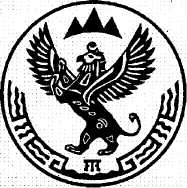 АЛТАЙ РЕСПУБЛИКАКОКСУУ-ООЗЫ АЙМАККОКCУУ-ООЗЫДАГЫ  JУРТ JЕЗЕЕЗИНИН АДМИНИСТРАЦИЯЗЫ649490 с.Усть-Кокса, ул. Советская, 38, тел.8(38848) 22-2-73,факс.8(38848) 22-5-73, E-mail: ukposelenie@mail.ru649490 с.Усть-Кокса, ул. Советская, 38, тел.8(38848) 22-2-73,факс.8(38848) 22-5-73, E-mail: ukposelenie@mail.ru649490 с.Усть-Кокса, ул. Советская, 38, тел.8(38848) 22-2-73,факс.8(38848) 22-5-73, E-mail: ukposelenie@mail.ruНаименование муниципального образования:Муниципальное образование «Усть-Коксинское сельское поселениеСроки реализации муниципальной программы:Реализация Программы – 2018 -2022 годыN п/пНаименование показателя (индикатора)Единица измерения1.Количество и площадь благоустроенных дворовых территорийЕд., тыс. кв. м2.Доля благоустроенных дворовых территорий от общего количества и площади дворовых территорийПроценты3.Охват населения благоустроенными дворовыми территориями (доля населения, проживающего в жилом фонде с благоустроенными дворовыми территориями, от общей численности населения муниципального образования)Проценты4.Количество благоустроенных общественных территорийЕд.5.Площадь благоустроенных общественных территорийГа6.Доля площади благоустроенных общественных территорий к общей площади общественных территорий, площадь благоустроенных общественных территорийПроценты, тыс. кв. м7.Площадь благоустроенных общественных территорий, приходящихся на 1 жителя муниципального образованияКв. м8.Доля и размер финансового участия заинтересованных лиц в выполнении минимального перечня работ по благоустройству дворовых территорий от общей стоимости работ минимального перечня, включенных в программуПроценты, рубли9.Объем трудового участия заинтересованных лиц в выполнении минимального перечня работ по благоустройству дворовых территорийЧел./часы10.Доля и размер финансового участия заинтересованных лиц в выполнении дополнительного перечня работ по благоустройству дворовых территорий от общей стоимости работ дополнительного перечня, включенных в программуПроценты, рубли11.Объем трудового участия заинтересованных лиц в выполнении дополнительного перечня работ по благоустройству дворовых территорийЧел./часыОтветственный исполнитель ПрограммыМуниципальное образование «Усть-Коксинское сельское поселение»Муниципальное образование «Усть-Коксинское сельское поселение»Муниципальное образование «Усть-Коксинское сельское поселение»Участники ПрограммыМуниципальное образование «Усть-Коксинское сельское поселение»Собственники жильяОбщественные организацииМуниципальное образование «Усть-Коксинское сельское поселение»Собственники жильяОбщественные организацииМуниципальное образование «Усть-Коксинское сельское поселение»Собственники жильяОбщественные организацииПодпрограммы ПрограммыПовышение уровня благоустройства дворовых территорий муниципального образования «Усть-Коксинское сельское поселение» в 2018-2022 гг.Повышение уровня благоустройства общественных территорий муниципального образования «Усть-Коксинское сельское поселение» в 2018-2022 гг.Повышение уровня вовлеченности граждан, организаций в реализацию мероприятий по благоустройству территорий муниципального образования «Усть-Коксинское сельское поселение» в 2018-2022 гг.Повышение уровня благоустройства дворовых территорий муниципального образования «Усть-Коксинское сельское поселение» в 2018-2022 гг.Повышение уровня благоустройства общественных территорий муниципального образования «Усть-Коксинское сельское поселение» в 2018-2022 гг.Повышение уровня вовлеченности граждан, организаций в реализацию мероприятий по благоустройству территорий муниципального образования «Усть-Коксинское сельское поселение» в 2018-2022 гг.Повышение уровня благоустройства дворовых территорий муниципального образования «Усть-Коксинское сельское поселение» в 2018-2022 гг.Повышение уровня благоустройства общественных территорий муниципального образования «Усть-Коксинское сельское поселение» в 2018-2022 гг.Повышение уровня вовлеченности граждан, организаций в реализацию мероприятий по благоустройству территорий муниципального образования «Усть-Коксинское сельское поселение» в 2018-2022 гг.Цели ПрограммыПовышение уровня благоустройства территории муниципального образования «Усть-Коксинское сельское поселение» Повышение уровня благоустройства территории муниципального образования «Усть-Коксинское сельское поселение» Повышение уровня благоустройства территории муниципального образования «Усть-Коксинское сельское поселение» Задачи ПрограммыПовышение уровня благоустройства дворовых территорий муниципального образования «Усть-Коксинское сельское поселение» в 2018-2022 гг.Повышение уровня благоустройства общественных территорий муниципального образования «Усть-Коксинское сельское поселение» в 2018-2022 гг.Повышение уровня вовлеченности граждан, организаций в реализацию мероприятий по благоустройству территорий муниципального образования «Усть-Коксинское сельское поселение» в 2018-2022 гг.Повышение уровня благоустройства дворовых территорий муниципального образования «Усть-Коксинское сельское поселение» в 2018-2022 гг.Повышение уровня благоустройства общественных территорий муниципального образования «Усть-Коксинское сельское поселение» в 2018-2022 гг.Повышение уровня вовлеченности граждан, организаций в реализацию мероприятий по благоустройству территорий муниципального образования «Усть-Коксинское сельское поселение» в 2018-2022 гг.Повышение уровня благоустройства дворовых территорий муниципального образования «Усть-Коксинское сельское поселение» в 2018-2022 гг.Повышение уровня благоустройства общественных территорий муниципального образования «Усть-Коксинское сельское поселение» в 2018-2022 гг.Повышение уровня вовлеченности граждан, организаций в реализацию мероприятий по благоустройству территорий муниципального образования «Усть-Коксинское сельское поселение» в 2018-2022 гг.Целевые индикаторы и показатели Программы№Значение показателя (индикатора)Единица измеренияЦелевые индикаторы и показатели Программы1.Количество и площадь благоустроенных дворовых территорийЕд., тыс. кв. мЦелевые индикаторы и показатели Программы2.Доля благоустроенных дворовых территорий от общего количества и площади дворовых территорийПроцентыЦелевые индикаторы и показатели Программы3.Охват населения благоустроенными дворовыми территориями (доля населения, проживающего в жилом фонде с благоустроенными дворовыми территориями, от общей численности населения муниципального образования)ПроцентыЦелевые индикаторы и показатели Программы4.Количество благоустроенных общественных территорий (в текущем году)Ед.Целевые индикаторы и показатели Программы5.Площадь благоустроенных общественных территорий (всего)ГаЦелевые индикаторы и показатели Программы6.Доля площади благоустроенных общественных территорий к общей площади общественных территорий, площадь благоустроенных общественных территорийПроценты, тыс. кв. мЦелевые индикаторы и показатели Программы7.Площадь благоустроенных общественных территорий, приходящихся на 1 жителя муниципального образованияКв. мЦелевые индикаторы и показатели Программы8.Доля и размер финансового участия заинтересованных лиц в выполнении минимального перечня работ по благоустройству дворовых территорий от общей стоимости работ минимального перечня, включенных в программуПроценты, рублиЦелевые индикаторы и показатели Программы9.Объем трудового участия заинтересованных лиц в выполнении минимального перечня работ по благоустройству дворовых территорийЧел./часыЦелевые индикаторы и показатели Программы10.Доля и размер финансового участия заинтересованных лиц в выполнении дополнительного перечня работ по благоустройству дворовых территорий от общей стоимости работ дополнительного перечня, включенных в программуПроценты, рублиЦелевые индикаторы и показатели Программы11.Объем трудового участия заинтересованных лиц в выполнении дополнительного перечня работ по благоустройству дворовых территорийЧел./часыСрок реализации Программы2018-2022 годы2018-2022 годы2018-2022 годыОбъемы бюджетных ассигнований ПрограммыОбщий объем финансирования муниципальной программы составляет 26164900 рублей, в том числе:благоустройство дворовых территорий 1050000,00 рублей;благоустройство общественных территорий 23300000 рублей;проектирование и государственная экспертиза 1814900 рублей;в том числе:средства федерального бюджета (справочно) 21712953 рублей, в том числе:благоустройство дворовых территорий 800000 рублей;благоустройство общественных территорий 20912953 рублей;средства республиканского бюджета Республики Алтай (справочно) 3737947 рубля, в том числе:благоустройство дворовых территорий 200000 рублей;благоустройство общественных территорий 2220647 рублей;проектирование и государственная экспертиза 1317300 рублей;средства бюджета муниципального образования 714000 рублей, в том числе:проектирование и государственная экспертиза 497600 рублей;благоустройство дворовых территорий 50000 рублей;благоустройство общественных территорий 166400 рублейОбщий объем финансирования муниципальной программы составляет 26164900 рублей, в том числе:благоустройство дворовых территорий 1050000,00 рублей;благоустройство общественных территорий 23300000 рублей;проектирование и государственная экспертиза 1814900 рублей;в том числе:средства федерального бюджета (справочно) 21712953 рублей, в том числе:благоустройство дворовых территорий 800000 рублей;благоустройство общественных территорий 20912953 рублей;средства республиканского бюджета Республики Алтай (справочно) 3737947 рубля, в том числе:благоустройство дворовых территорий 200000 рублей;благоустройство общественных территорий 2220647 рублей;проектирование и государственная экспертиза 1317300 рублей;средства бюджета муниципального образования 714000 рублей, в том числе:проектирование и государственная экспертиза 497600 рублей;благоустройство дворовых территорий 50000 рублей;благоустройство общественных территорий 166400 рублейОбщий объем финансирования муниципальной программы составляет 26164900 рублей, в том числе:благоустройство дворовых территорий 1050000,00 рублей;благоустройство общественных территорий 23300000 рублей;проектирование и государственная экспертиза 1814900 рублей;в том числе:средства федерального бюджета (справочно) 21712953 рублей, в том числе:благоустройство дворовых территорий 800000 рублей;благоустройство общественных территорий 20912953 рублей;средства республиканского бюджета Республики Алтай (справочно) 3737947 рубля, в том числе:благоустройство дворовых территорий 200000 рублей;благоустройство общественных территорий 2220647 рублей;проектирование и государственная экспертиза 1317300 рублей;средства бюджета муниципального образования 714000 рублей, в том числе:проектирование и государственная экспертиза 497600 рублей;благоустройство дворовых территорий 50000 рублей;благоустройство общественных территорий 166400 рублейОжидаемые результаты реализации ПрограммыВ результате реализации мероприятий по повышению уровня благоустройства территорий муниципального образования к концу 2022 года будут достигнуты следующие показатели:увеличение количества благоустроенных дворовых территорий - 11, увеличение площади благоустроенных дворовых территорий до 4,55 тыс. кв. м;обеспечение в 2022 году доли благоустроенных дворовых территорий от общего количества дворовых территорий до уровня 100%;обеспечение в 2022 году охвата населения благоустроенными дворовыми территориями до уровня 3,97%;увеличение площади благоустроенных общественных территорий до 29,57га;увеличение в 2022 году доли площади благоустроенных общественных территорий к общей площади общественных территорий до уровня 98,8%;увеличение в 2022 году площади благоустроенных общественных территорий до 295,721 тыс. кв. м;увеличение показателя площади благоустроенных общественных территорий, приходящихся на 1 жителя муниципального образования, до уровня 36,17 кв. м на 1 жителя, с учетом роста количества жителей;обеспечение доли и размера финансового участия заинтересованных лиц в выполнении минимального перечня работ по благоустройству дворовых территорий от общей стоимости работ минимального перечня, включенных в программу, 1%, 18065 рублей;обеспечение трудового участия заинтересованных лиц в выполнении минимального перечня работ по благоустройству дворовых территории в объеме, равном 21 чел./час;обеспечение доли и размера финансового участия заинтересованных лиц в выполнении дополнительного перечня работ по благоустройству дворовых территорий от общей стоимости работ дополнительного перечня, включенных в программу, 1%, 18065 рублей;обеспечение трудового участия заинтересованных лиц в выполнении дополнительного перечня работ по благоустройству дворовых территорий в объеме, равном 28 чел./часВ результате реализации мероприятий по повышению уровня благоустройства территорий муниципального образования к концу 2022 года будут достигнуты следующие показатели:увеличение количества благоустроенных дворовых территорий - 11, увеличение площади благоустроенных дворовых территорий до 4,55 тыс. кв. м;обеспечение в 2022 году доли благоустроенных дворовых территорий от общего количества дворовых территорий до уровня 100%;обеспечение в 2022 году охвата населения благоустроенными дворовыми территориями до уровня 3,97%;увеличение площади благоустроенных общественных территорий до 29,57га;увеличение в 2022 году доли площади благоустроенных общественных территорий к общей площади общественных территорий до уровня 98,8%;увеличение в 2022 году площади благоустроенных общественных территорий до 295,721 тыс. кв. м;увеличение показателя площади благоустроенных общественных территорий, приходящихся на 1 жителя муниципального образования, до уровня 36,17 кв. м на 1 жителя, с учетом роста количества жителей;обеспечение доли и размера финансового участия заинтересованных лиц в выполнении минимального перечня работ по благоустройству дворовых территорий от общей стоимости работ минимального перечня, включенных в программу, 1%, 18065 рублей;обеспечение трудового участия заинтересованных лиц в выполнении минимального перечня работ по благоустройству дворовых территории в объеме, равном 21 чел./час;обеспечение доли и размера финансового участия заинтересованных лиц в выполнении дополнительного перечня работ по благоустройству дворовых территорий от общей стоимости работ дополнительного перечня, включенных в программу, 1%, 18065 рублей;обеспечение трудового участия заинтересованных лиц в выполнении дополнительного перечня работ по благоустройству дворовых территорий в объеме, равном 28 чел./часВ результате реализации мероприятий по повышению уровня благоустройства территорий муниципального образования к концу 2022 года будут достигнуты следующие показатели:увеличение количества благоустроенных дворовых территорий - 11, увеличение площади благоустроенных дворовых территорий до 4,55 тыс. кв. м;обеспечение в 2022 году доли благоустроенных дворовых территорий от общего количества дворовых территорий до уровня 100%;обеспечение в 2022 году охвата населения благоустроенными дворовыми территориями до уровня 3,97%;увеличение площади благоустроенных общественных территорий до 29,57га;увеличение в 2022 году доли площади благоустроенных общественных территорий к общей площади общественных территорий до уровня 98,8%;увеличение в 2022 году площади благоустроенных общественных территорий до 295,721 тыс. кв. м;увеличение показателя площади благоустроенных общественных территорий, приходящихся на 1 жителя муниципального образования, до уровня 36,17 кв. м на 1 жителя, с учетом роста количества жителей;обеспечение доли и размера финансового участия заинтересованных лиц в выполнении минимального перечня работ по благоустройству дворовых территорий от общей стоимости работ минимального перечня, включенных в программу, 1%, 18065 рублей;обеспечение трудового участия заинтересованных лиц в выполнении минимального перечня работ по благоустройству дворовых территории в объеме, равном 21 чел./час;обеспечение доли и размера финансового участия заинтересованных лиц в выполнении дополнительного перечня работ по благоустройству дворовых территорий от общей стоимости работ дополнительного перечня, включенных в программу, 1%, 18065 рублей;обеспечение трудового участия заинтересованных лиц в выполнении дополнительного перечня работ по благоустройству дворовых территорий в объеме, равном 28 чел./часNНаименование показателя (индикатора)Единица измеренияЗначения показателейЗначения показателейNНаименование показателя (индикатора)Единица измерениягодгодNНаименование показателя (индикатора)Единица измерения201720221.Количество и площадь благоустроенных дворовых территорийЕд.,0;11;1.Количество и площадь благоустроенных дворовых территорийтыс. кв. м0,004,5502.Доля благоустроенных дворовых территорий от общего количества и площади дворовых территорийПроценты01003.Охват населения благоустроенными дворовыми территориями (доля населения, проживающего в жилом фонде с благоустроенными дворовыми территориями, от общей численности населения муниципального образования)Проценты03,974.Количество благоустроенных общественных территорий (в текущем году)Ед.-245.Площадь благоустроенных общественных территорий (всего)Га0,3529,576.Доля площади благоустроенных общественных территорий к общей площади общественных территорий, площадь благоустроенных общественных территорийПроценты,1,298,86.Доля площади благоустроенных общественных территорий к общей площади общественных территорий, площадь благоустроенных общественных территорийтыс. кв. м3,506295,7217.Площадь благоустроенных общественных территорий, приходящихся на 1 жителя муниципального образованияКв. м0,5536,178.Доля и размер финансового участия заинтересованных лиц в выполнении минимального перечня работ по благоустройству дворовых территорий от общей стоимости работ минимального перечня, включенных в программуПроценты,1;8.Доля и размер финансового участия заинтересованных лиц в выполнении минимального перечня работ по благоустройству дворовых территорий от общей стоимости работ минимального перечня, включенных в программурубли180659.Объем трудового участия заинтересованных лиц в выполнении минимального перечня работ по благоустройству дворовых территорийЧел./часы2110.Доля и размер финансового участия заинтересованных лиц в выполнении дополнительного перечня работ по благоустройству дворовых территорий от общей стоимости работ дополнительного перечня, включенных в программуПроценты,1;10.Доля и размер финансового участия заинтересованных лиц в выполнении дополнительного перечня работ по благоустройству дворовых территорий от общей стоимости работ дополнительного перечня, включенных в программурубли1860511.Объем трудового участия заинтересованных лиц в выполнении дополнительного перечня работ по благоустройству дворовых территорийЧел./часы28Наименование контрольного события ПрограммыСтатусОтветственный исполнительСрок наступления контрольного события (дата)Срок наступления контрольного события (дата)Срок наступления контрольного события (дата)Срок наступления контрольного события (дата)Срок наступления контрольного события (дата)Срок наступления контрольного события (дата)Наименование контрольного события ПрограммыСтатусОтветственный исполнитель201720182019202020212022Утверждение Порядка и сроков представления, рассмотрения и оценки предложений заинтересованных лиц о включении дворовой территории в муниципальную программу «Формирование современной городской среды» на 2018-2022гг.Контрольная точка результатаМуниципальное образование «Усть-Коксинское сельское поселение»14 августаУтверждение Порядка и сроков представления, рассмотрения и оценки предложений граждан и организаций о включении в муниципальную программу «Формирование современной городской среды» на 2018-2022гг. общественной территории, подлежащей благоустройству Контрольная точка результатаМуниципальное образование «Усть-Коксинское сельское поселение»14 августаУтверждение Порядка общественного обсуждения проекта муниципальной программы «Формирование современной городской среды» на 2018-2022гг.Контрольная точка результатаМуниципальное образование «Усть-Коксинское сельское поселение»14 августаСоздание Общественной комиссии по обеспечению реализации приоритетного проекта «Формирование комфортной городской среды»Контрольная точка результатаМуниципальное образование «Усть-Коксинское сельское поселение»14 августаПубликация на официальном сайте проекта муниципальной программыКонтрольная точка результатаМуниципальное образование «Усть-Коксинское сельское поселение»15 августаУтверждение муниципальной программыКонтрольная точка результатаМуниципальное образование «Усть-Коксинское сельское поселение»29 сентябряУтверждение дизайн-проектов дворовых территорийКонтрольная точка результатаМуниципальное образование «Усть-Коксинское сельское поселение»1ноябряУтверждение дизайн-проектов общественных территорийКонтрольная точка результатаМуниципальное образование «Усть-Коксинское сельское поселение»1ноябряОтбор подрядчика для выполнения работ по благоустройству общественной территорииКонтрольная точка результатаМуниципальное образование «Усть-Коксинское сельское поселение»Утверждение Порядка предоставления субсидий на выполнение мероприятий по благоустройству дворовых территорийКонтрольная точка результатаМуниципальное образование «Усть-Коксинское сельское поселение»Предоставление субсидий на выполнение мероприятий по благоустройству дворовых территорийКонтрольная точка результатаМуниципальное образование «Усть-Коксинское сельское поселение»Выполнение работ по благоустройству общественной территорииКонтрольная точка результатаМуниципальное образование «Усть-Коксинское сельское поселение»Выполнение работ по благоустройству дворовых территорийКонтрольная точка результатаМуниципальное образование «Усть-Коксинское сельское поселение»Утверждение Правил благоустройства территории МО «Усть-Коксинское сельское поселение»Муниципальное образование «Усть-Коксинское сельское поселение»N п/пНаименование работЕдиница измеренияСтоимость работ в ценах 4 кв. 2017 г., рублейI. Нормативная стоимость (единичные расценки)работ по благоустройству дворовых территорий, входящих в минимальный перечень видов работ по благоустройству дворовых территорийI. Нормативная стоимость (единичные расценки)работ по благоустройству дворовых территорий, входящих в минимальный перечень видов работ по благоустройству дворовых территорийI. Нормативная стоимость (единичные расценки)работ по благоустройству дворовых территорий, входящих в минимальный перечень видов работ по благоустройству дворовых территорий1.Ремонт дворовых проездовм21471,002.Обеспечение освещения дворовых территорийшт.1873,003.Установка скамеекшт.8437,004.Установка урншт.3228,00II. Нормативная стоимость (единичные расценки)работ по благоустройству дворовых территорий, входящих в перечень дополнительных видов работ по благоустройству дворовых территорийII. Нормативная стоимость (единичные расценки)работ по благоустройству дворовых территорий, входящих в перечень дополнительных видов работ по благоустройству дворовых территорийII. Нормативная стоимость (единичные расценки)работ по благоустройству дворовых территорий, входящих в перечень дополнительных видов работ по благоустройству дворовых территорий5.Оборудование детских и спортивных площадокм2164,006.Озеленение дворовой территориим2253,006.Озеленение дворовой территориишт.3323,007.Устройство огражденийм1402,458.Устройство контейнерных площадокплощадка на 1 контейнер19841,00Ответственный исполнитель подпрограммыМуниципальное образование «Усть-Коксинское сельское поселение» Муниципальное образование «Усть-Коксинское сельское поселение» Муниципальное образование «Усть-Коксинское сельское поселение» Участники подпрограммыМуниципальное образование «Усть-Коксинское сельское поселение» в 2018-2022 гг.Собственники жильяОбщественные организацииМуниципальное образование «Усть-Коксинское сельское поселение» в 2018-2022 гг.Собственники жильяОбщественные организацииМуниципальное образование «Усть-Коксинское сельское поселение» в 2018-2022 гг.Собственники жильяОбщественные организацииЦель подпрограммыПовышение уровня благоустройства дворовых территорий муниципального образования «Усть-Коксинское сельское поселение» Повышение уровня благоустройства дворовых территорий муниципального образования «Усть-Коксинское сельское поселение» Повышение уровня благоустройства дворовых территорий муниципального образования «Усть-Коксинское сельское поселение» Задачи подпрограммыВыполнение работ по благоустройству дворовых территорий муниципального образования «Усть-Коксинское сельское поселение» Увеличение количества благоустроенных дворовых территорийВыполнение работ по благоустройству дворовых территорий муниципального образования «Усть-Коксинское сельское поселение» Увеличение количества благоустроенных дворовых территорийВыполнение работ по благоустройству дворовых территорий муниципального образования «Усть-Коксинское сельское поселение» Увеличение количества благоустроенных дворовых территорийЦелевые индикаторы и показатели подпрограммыNЗначение показателя (индикатора)Единица измеренияЦелевые индикаторы и показатели подпрограммы1.Количество и площадь благоустроенных дворовых территорийЕд., кв. мЦелевые индикаторы и показатели подпрограммы2.Доля благоустроенных дворовых территорий от общего количества и площади дворовых территорийПроцентыЦелевые индикаторы и показатели подпрограммы3.Охват населения благоустроенными дворовыми территориями (доля населения, проживающего в жилом фонде с благоустроенными дворовыми территориями, от общей численности населения муниципального образования)ПроцентыСрок реализации подпрограммы2018-2022 гг.2018-2022 гг.2018-2022 гг.Объем финансирования подпрограммыОбщий объем финансирования подпрограммы составляет 1806500,00 рублей, в том числе:средства федерального бюджета (справочно) 800000 рублей, в том числе:благоустройство дворовых территорий 800000 рублей;средства республиканского бюджета Республики Алтай (справочно) 781900 рублей, в том числе:благоустройство дворовых территорий 200000 рублей;проектирование и государственная экспертиза 581900 рублей;средства бюджета муниципального образования 224600 рублей, в том числе:проектирование и государственная экспертиза 174600 рублей;благоустройство дворовых территорий 50000 рублейОбщий объем финансирования подпрограммы составляет 1806500,00 рублей, в том числе:средства федерального бюджета (справочно) 800000 рублей, в том числе:благоустройство дворовых территорий 800000 рублей;средства республиканского бюджета Республики Алтай (справочно) 781900 рублей, в том числе:благоустройство дворовых территорий 200000 рублей;проектирование и государственная экспертиза 581900 рублей;средства бюджета муниципального образования 224600 рублей, в том числе:проектирование и государственная экспертиза 174600 рублей;благоустройство дворовых территорий 50000 рублейОбщий объем финансирования подпрограммы составляет 1806500,00 рублей, в том числе:средства федерального бюджета (справочно) 800000 рублей, в том числе:благоустройство дворовых территорий 800000 рублей;средства республиканского бюджета Республики Алтай (справочно) 781900 рублей, в том числе:благоустройство дворовых территорий 200000 рублей;проектирование и государственная экспертиза 581900 рублей;средства бюджета муниципального образования 224600 рублей, в том числе:проектирование и государственная экспертиза 174600 рублей;благоустройство дворовых территорий 50000 рублейОжидаемые результаты реализации подпрограммыВ результате реализации мероприятий по повышению уровня благоустройства территорий муниципального образования к концу 2022 года будут достигнуты следующие показатели:увеличение количества благоустроенных дворовых территорий до 11, увеличение площади благоустроенных дворовых территорий до 4,55 тыс. кв. м;обеспечение в 2022 году доли благоустроенных дворовых территорий от общего количества дворовых территорий до уровня 100%;обеспечение в 2022 году охвата населения благоустроенными дворовыми территориями до уровня 3,97%В результате реализации мероприятий по повышению уровня благоустройства территорий муниципального образования к концу 2022 года будут достигнуты следующие показатели:увеличение количества благоустроенных дворовых территорий до 11, увеличение площади благоустроенных дворовых территорий до 4,55 тыс. кв. м;обеспечение в 2022 году доли благоустроенных дворовых территорий от общего количества дворовых территорий до уровня 100%;обеспечение в 2022 году охвата населения благоустроенными дворовыми территориями до уровня 3,97%В результате реализации мероприятий по повышению уровня благоустройства территорий муниципального образования к концу 2022 года будут достигнуты следующие показатели:увеличение количества благоустроенных дворовых территорий до 11, увеличение площади благоустроенных дворовых территорий до 4,55 тыс. кв. м;обеспечение в 2022 году доли благоустроенных дворовых территорий от общего количества дворовых территорий до уровня 100%;обеспечение в 2022 году охвата населения благоустроенными дворовыми территориями до уровня 3,97%NЗначение показателя (индикатора)Единица измерения1.Количество и площадь благоустроенных дворовых территорийЕд., кв. м2.Доля благоустроенных дворовых территорий от общего количества и площади дворовых территорийПроценты3.Охват населения благоустроенными дворовыми территориями (доля населения, проживающего в жилом фонде с благоустроенными дворовыми территориями, от общей численности населения муниципального образования)ПроцентыОтветственный исполнитель подпрограммыМуниципальное образование «Усть-Коксинское сельское поселение» Муниципальное образование «Усть-Коксинское сельское поселение» Муниципальное образование «Усть-Коксинское сельское поселение» Участники подпрограммыМуниципальное образование «Усть-Коксинское сельское поселение» в 2018-2022 гг.Собственники жильяОбщественные организацииМуниципальное образование «Усть-Коксинское сельское поселение» в 2018-2022 гг.Собственники жильяОбщественные организацииМуниципальное образование «Усть-Коксинское сельское поселение» в 2018-2022 гг.Собственники жильяОбщественные организацииЦель подпрограммыПовышение уровня благоустройства общественных территорий муниципального образования «Усть-Коксинское сельское поселение»Повышение уровня благоустройства общественных территорий муниципального образования «Усть-Коксинское сельское поселение»Повышение уровня благоустройства общественных территорий муниципального образования «Усть-Коксинское сельское поселение»Задачи подпрограммыВыполнение работ по благоустройству общественных территорий муниципального образования "Город Горно-Алтайск"Увеличение количества благоустроенных общественных территорийВыполнение работ по благоустройству общественных территорий муниципального образования "Город Горно-Алтайск"Увеличение количества благоустроенных общественных территорийВыполнение работ по благоустройству общественных территорий муниципального образования "Город Горно-Алтайск"Увеличение количества благоустроенных общественных территорийЦелевые индикаторы и показатели подпрограммыNЗначение показателя (индикатора)Единица измеренияЦелевые индикаторы и показатели подпрограммы1.Количество благоустроенных общественных территорийЕд.Целевые индикаторы и показатели подпрограммы2.Площадь благоустроенных общественных территорийГаЦелевые индикаторы и показатели подпрограммы3.Доля площади благоустроенных общественных территорий к общей площади общественных территорийПроценты, кв. мЦелевые индикаторы и показатели подпрограммы4.Площадь благоустроенных общественных территорий, приходящихся на 1 жителя муниципального образованияКв. мСрок реализации подпрограммы2018-2022гг.2018-2022гг.2018-2022гг.Объем финансирования подпрограммыОбщий объем финансирования подпрограммы составляет 24358400 рублей, в том числе:средства федерального бюджета (справочно) рублей, в том числе:благоустройство общественных территорий 23300000 рублей;средства республиканского бюджета Республики Алтай (справочно) 2956047 рублей, в том числе:благоустройство общественных территорий 2220647 рублей;проектирование и государственная экспертиза 735400 рублей;средства бюджета муниципального образования 489400 рублей, в том числе:проектирование и государственная экспертиза 323000 рублей;благоустройство общественных территорий 166400 рублейОбщий объем финансирования подпрограммы составляет 24358400 рублей, в том числе:средства федерального бюджета (справочно) рублей, в том числе:благоустройство общественных территорий 23300000 рублей;средства республиканского бюджета Республики Алтай (справочно) 2956047 рублей, в том числе:благоустройство общественных территорий 2220647 рублей;проектирование и государственная экспертиза 735400 рублей;средства бюджета муниципального образования 489400 рублей, в том числе:проектирование и государственная экспертиза 323000 рублей;благоустройство общественных территорий 166400 рублейОбщий объем финансирования подпрограммы составляет 24358400 рублей, в том числе:средства федерального бюджета (справочно) рублей, в том числе:благоустройство общественных территорий 23300000 рублей;средства республиканского бюджета Республики Алтай (справочно) 2956047 рублей, в том числе:благоустройство общественных территорий 2220647 рублей;проектирование и государственная экспертиза 735400 рублей;средства бюджета муниципального образования 489400 рублей, в том числе:проектирование и государственная экспертиза 323000 рублей;благоустройство общественных территорий 166400 рублейОжидаемые результаты реализации подпрограммыВ результате реализации мероприятий по повышению уровня благоустройства территорий муниципального образования к концу 2022 года будут достигнуты следующие показатели:обеспечение благоустройства в 2022 году не менее 24-х общественных территорий;увеличение площади благоустроенных общественных территорий до 29,57 га;увеличение в 2022 году доли площади благоустроенных общественных территорий к общей площади общественных территорий до уровня 98,8%;увеличение в 2022 году площади благоустроенных общественных территорий до 295,721 тыс. кв. м;сохранение значения показателя площади благоустроенных общественных территорий, приходящихся на 1 жителя муниципального образования, на уровне 36,17 кв. м на 1 жителя, с учетом роста количества жителейВ результате реализации мероприятий по повышению уровня благоустройства территорий муниципального образования к концу 2022 года будут достигнуты следующие показатели:обеспечение благоустройства в 2022 году не менее 24-х общественных территорий;увеличение площади благоустроенных общественных территорий до 29,57 га;увеличение в 2022 году доли площади благоустроенных общественных территорий к общей площади общественных территорий до уровня 98,8%;увеличение в 2022 году площади благоустроенных общественных территорий до 295,721 тыс. кв. м;сохранение значения показателя площади благоустроенных общественных территорий, приходящихся на 1 жителя муниципального образования, на уровне 36,17 кв. м на 1 жителя, с учетом роста количества жителейВ результате реализации мероприятий по повышению уровня благоустройства территорий муниципального образования к концу 2022 года будут достигнуты следующие показатели:обеспечение благоустройства в 2022 году не менее 24-х общественных территорий;увеличение площади благоустроенных общественных территорий до 29,57 га;увеличение в 2022 году доли площади благоустроенных общественных территорий к общей площади общественных территорий до уровня 98,8%;увеличение в 2022 году площади благоустроенных общественных территорий до 295,721 тыс. кв. м;сохранение значения показателя площади благоустроенных общественных территорий, приходящихся на 1 жителя муниципального образования, на уровне 36,17 кв. м на 1 жителя, с учетом роста количества жителейNЗначение показателя (индикатора)Единица измерения1.Количество благоустроенных общественных территорийЕд.2.Площадь благоустроенных общественных территорийГа3.Доля площади благоустроенных общественных территорий к общей площади общественных территорийПроценты, кв. м4.Площадь благоустроенных общественных территорий, приходящихся на 1 жителя муниципального образованияКв. мОтветственный исполнитель подпрограммыМуниципальное образование «Усть-Коксинское сельское поселение»Муниципальное образование «Усть-Коксинское сельское поселение»Муниципальное образование «Усть-Коксинское сельское поселение»Участники подпрограммыМуниципальное образование «Усть-Коксинское сельское поселение»Собственники жильяМуниципальное образование «Усть-Коксинское сельское поселение»Собственники жильяМуниципальное образование «Усть-Коксинское сельское поселение»Собственники жильяЦель подпрограммыПовышение уровня вовлеченности граждан, организаций в реализацию мероприятий по благоустройству территорий муниципального образования «Усть-Коксинское сельское поселение»Повышение уровня вовлеченности граждан, организаций в реализацию мероприятий по благоустройству территорий муниципального образования «Усть-Коксинское сельское поселение»Повышение уровня вовлеченности граждан, организаций в реализацию мероприятий по благоустройству территорий муниципального образования «Усть-Коксинское сельское поселение»Задачи подпрограммыВовлечение граждан в реализацию мероприятий по благоустройству дворовой территории путем трудового участияВовлечение граждан в реализацию мероприятий по благоустройству дворовой территории путем финансового участияВовлечение граждан в реализацию мероприятий по благоустройству дворовой территории путем трудового участияВовлечение граждан в реализацию мероприятий по благоустройству дворовой территории путем финансового участияВовлечение граждан в реализацию мероприятий по благоустройству дворовой территории путем трудового участияВовлечение граждан в реализацию мероприятий по благоустройству дворовой территории путем финансового участияЦелевые индикаторы и показатели подпрограммыNЗначение показателя (индикатора)Единица измеренияЦелевые индикаторы и показатели подпрограммы1.Доля и размер финансового участия заинтересованных лиц в выполнении минимального перечня работ по благоустройству дворовых территорий от общей стоимости работ минимального перечня, включенных в программуПроценты, рублиЦелевые индикаторы и показатели подпрограммы2.Объем трудового участия заинтересованных лиц в выполнении минимального перечня работ по благоустройству дворовых территорииЧел./часыЦелевые индикаторы и показатели подпрограммы3.Доля и размер финансового участия заинтересованных лиц в выполнении дополнительного перечня работ по благоустройству дворовых территорий от общей стоимости работ дополнительного перечня, включенных в программуПроценты, рублиЦелевые индикаторы и показатели подпрограммы4.Объем трудового участия заинтересованных лиц в выполнении дополнительного перечня работ по благоустройству дворовых территорийЧел./часыСрок реализации подпрограммы2017 год2017 год2017 годОбъем финансирования подпрограммыФинансирования не требуетФинансирования не требуетФинансирования не требуетОжидаемые результаты реализации подпрограммыВ результате реализации мероприятий по повышению уровня благоустройства территорий муниципального образования к концу 2022 года будут достигнуты следующие показатели:обеспечение доли и размера финансового участия заинтересованных лиц в выполнении минимального перечня работ по благоустройству дворовых территорий от общей стоимости работ минимального перечня, включенных в программу, - 1%, 18605 рублей;обеспечение трудового участия заинтересованных лиц в выполнении минимального перечня работ по благоустройству дворовых территории в объеме, равном 21 чел./час;обеспечение доли и размера финансового участия заинтересованных лиц в выполнении дополнительного перечня работ по благоустройству дворовых территорий от общей стоимости работ дополнительного перечня, включенных в программу, - 1%, 18065 рублей;обеспечение трудового участия заинтересованных лиц в выполнении дополнительного перечня работ по благоустройству дворовых территории в объеме, равном 28 чел./часВ результате реализации мероприятий по повышению уровня благоустройства территорий муниципального образования к концу 2022 года будут достигнуты следующие показатели:обеспечение доли и размера финансового участия заинтересованных лиц в выполнении минимального перечня работ по благоустройству дворовых территорий от общей стоимости работ минимального перечня, включенных в программу, - 1%, 18605 рублей;обеспечение трудового участия заинтересованных лиц в выполнении минимального перечня работ по благоустройству дворовых территории в объеме, равном 21 чел./час;обеспечение доли и размера финансового участия заинтересованных лиц в выполнении дополнительного перечня работ по благоустройству дворовых территорий от общей стоимости работ дополнительного перечня, включенных в программу, - 1%, 18065 рублей;обеспечение трудового участия заинтересованных лиц в выполнении дополнительного перечня работ по благоустройству дворовых территории в объеме, равном 28 чел./часВ результате реализации мероприятий по повышению уровня благоустройства территорий муниципального образования к концу 2022 года будут достигнуты следующие показатели:обеспечение доли и размера финансового участия заинтересованных лиц в выполнении минимального перечня работ по благоустройству дворовых территорий от общей стоимости работ минимального перечня, включенных в программу, - 1%, 18605 рублей;обеспечение трудового участия заинтересованных лиц в выполнении минимального перечня работ по благоустройству дворовых территории в объеме, равном 21 чел./час;обеспечение доли и размера финансового участия заинтересованных лиц в выполнении дополнительного перечня работ по благоустройству дворовых территорий от общей стоимости работ дополнительного перечня, включенных в программу, - 1%, 18065 рублей;обеспечение трудового участия заинтересованных лиц в выполнении дополнительного перечня работ по благоустройству дворовых территории в объеме, равном 28 чел./часNЗначение показателя (индикатора)Единица измерения1.Доля и размер финансового участия заинтересованных лиц в выполнении минимального перечня работ по благоустройству дворовых территорий от общей стоимости работ минимального перечня, включенных в программуПроценты, рубли2.Объем трудового участия заинтересованных лиц в выполнении минимального перечня работ по благоустройству дворовых территорийЧел./часы3.Доля и размер финансового участия заинтересованных лиц в выполнении дополнительного перечня работ по благоустройству дворовых территорий от общей стоимости работ дополнительного перечня, включенных в программуПроценты, рубли4.Объем трудового участия заинтересованных лиц в выполнении дополнительного перечня работ по благоустройству дворовых территорийЧел./часы